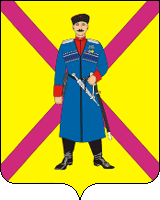 СОВЕТ СРЕДНЕЧЕЛБАССКОГО СЕЛЬСКОГО ПОСЕЛЕНИЯ ПАВЛОВСКОГО РАЙОНА   РЕШЕНИЕ                         от 21 апреля 2022г.                                                                                  №  44/121                                            поселок ОктябрьскийОб утверждении индикаторов риска нарушения обязательных требований, используемых для определения необходимости проведения внеплановых проверок при осуществлении муниципального контроля на автомобильном транспорте и дорожном хозяйстве, ключевых показателей муниципального контроля на автомобильном транспорте и дорожном хозяйстве на территории Среднечелбасского сельского поселения Павловского районаВ соответствии с пунктом 3 части 10 статьи 23 Федерального закона от 31 июля . № 248-ФЗ «О государственном контроле (надзоре) и муниципальном контроле в Российской Федерации», Положения о муниципальном контроле на автомобильном транспорте и дорожном хозяйстве на территории Среднечелбасского сельского поселения Павловского района, утвержденного Решением Совета Среднечелбасского сельского поселения Павловского района от 02.12.2021 № 35/100 «Об утверждении Положения о муниципальном контроле на автомобильном транспорте и дорожном хозяйстве на территории Среднечелбасского сельского поселения Павловского района», Совет Среднечелбасского сельского поселения Павловского района р е ш и л:     1.Утвердить индикаторы риска нарушения обязательных требований, используемых для определения необходимости проведения внеплановых проверок при осуществлении муниципального контроля на автомобильном транспорте и дорожном хозяйстве на территории Среднечелбасского сельского поселения Павловского района, согласно приложению к настоящему решению.      2. Поручить администрации Среднечелбасского сельского поселения Павловского района обнародовать настоящее решение путем размещения на сайте администрации Среднечелбасского сельского поселения Павловского района в информационно - телекоммуникационной сети «Интернет» и на информационных стендах, расположенных на территории Среднечелбасского сельского поселения Павловского района.     3. Контроль за выполнением настоящего решения возложить на постоянную    комиссию   Совета Среднечелбасского   сельского   поселения Павловского района по вопросам местного самоуправления, казачества, ветеранского движения, делам военнослужащих, миграции (Волынко В.В.)    4. Решение вступает в силу  после его официального обнародования и распространяется на правоотношения возникшие с  1 января 2022 года.Глава Среднечелбасского сельскогопоселения Павловского района                                                          В.А.Жук                                                                                                             ПРИЛОЖЕНИЕк решению Совета Среднечелбасского сельского поселенияПавловского районаот 21.04.2022г. № 44/121Индикаторы риска нарушения обязательных требований законодательства в области автомобильного транспорта и дорожного хозяйства на территории Среднечелбасского сельского поселения Павловского районаГлава Среднечелбасского сельскогопоселения Павловского района                                                              В.А.ЖукНаименование индикатораНормальное состояние для выбранного параметра (критерии оценки), единица измерения (при наличии)Показатель
индикатора рискаНе предоставление уведомления контролируемого лица о принятии мер по обеспечению соблюдения обязательных требований, указанных в предостережении о недопустимости нарушения обязательных требований.нетдаНаличие в уведомлении об исполнении предостережения, выданного Контрольным органом, о недопустимости нарушения обязательных требований законодательства в области автомобильного транспорта и дорожного хозяйства, сведений о принятии недостаточных мер по устранению выявленных нарушений обязательных требований законодательства нетдаНаличие информации о вступлении в законную силу в течение трех календарных лет, предшествующих дате определения наличия индикатора риска, решений (постановлений) о назначении административного наказания за правонарушения, предусмотренные, 12.21.3, 12.23, 12.31.1, 14.1, части 1 статьи 19.5, 19.7, Кодекса Российской Федерации об административных правонарушениях (за исключением административного наказания в виде предупреждения).2 шт.>2 шт.Наличие информации о привлечении к ответственности должностных и юридических лиц по ст. 12.34 КоАП РФ в течение одного календарного года за нарушение правил ремонта и содержания дорог, определенных требованиями ГОСТР 50597-2017 «Дороги автомобильные и улицы. Требования к эксплуатационному состоянию, допустимому по условиям обеспечения безопасности дорожного движения методы контроля».3 шт.>3 шт.Наличие в средствах массовой информации, информационно-телекоммуникационных сетях, в том числе сети «Интернет», обращениях (заявлениях) граждан, организаций, органов государственной власти и других органов сведений (информации) о нарушениях обязательных требований законодательства в области автомобильного транспорта и дорожного хозяйстванетда